Методические рекомендации по использованию Комплекта методических материалов для обучения лиц, желающих принять на воспитание в семью ребенка, оставшегося без попечения родителей, опекунов, попечителей, приемных родителей основам финансовой грамотности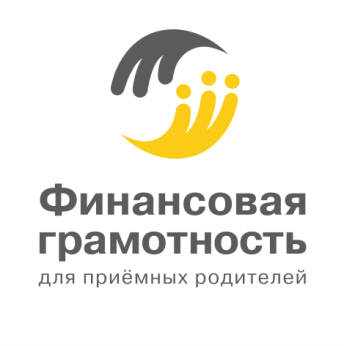 Настоящие методические рекомендации разработаны в рамках проекта «Просвещение преподавателей школ приемных родителей, методистов программ сопровождения замещающих семей и сотрудников органов опеки и попечительства по вопросам ответственного финансового поведения приемных родителей и защиты их прав потребителей финансовых услуг», реализованного Фондом «Центр гражданского анализа и независимых исследований ГРАНИ» (далее – Центр ГРАНИ) по заказу Министерства финансов Российской Федерации.Методические рекомендации предназначены для преподавателей и методистов, осуществляющих подготовку лиц, принимающих на воспитание детей-сирот и детей, оставшихся без попечения родителей в установленных законом формах, сопровождение их семей, сотрудников органов опеки и попечительства, уполномоченных по правам ребенка и по правам человека, некоммерческих организаций. При реализации проекта использован опыт и разработанные Центром ГРАНИ за 2016 – 2020 гг. подходы в сфере повышения финансовой грамотности населения.В фокусе внимания при осуществлении деятельности, направленной на повышение финансовой грамотности, должна находиться семья как социальный институт. Устойчивость семьи, в том числе финансовая, важна для национальной экономики. Грамотное использование гражданами финансовых продуктов и услуг, их навыки защиты своих прав как потребителей финансовых услуг повышают такую устойчивость.Семьи, принимающие на воспитание детей-сирот и детей, оставшихся без попечения родителей в установленных законом формах (далее – замещающие семьи), с одной стороны, принимают финансовые решения, в том числе, за детей, которых воспитывают, распоряжаются их имуществом, с другой стороны – должны согласовывать часть своих действий в финансовой сфере с государственными и муниципальными органами.При этом, как показывает практика, многие замещающие семьи, как и большая часть семей, не обладают достаточной финансовой грамотностью. Многие из них не ведут семейный бюджет, не обладают навыками финансового планирования, неразумно используют финансовые услуги.При этом замещающие семьи по ряду причин находятся в зоне большего финансового риска. Принимая ребенка на воспитание, семьи могут сталкиваться с необходимостью значительных и часто – постоянных дополнительных финансовых затрат, поскольку многие из детей-сирот и детей, оставшихся без попечения родителей имеют потребности в особой заботе, в получении медицинских, образовательных, реабилитационных и иных услуг.Замещающие семьи, проживающие в сельской местности, имеющие более низкий уровень доходов, имеют при этом легкий доступ к многочисленным микрофинансовым организациям, законность действий которых им сложно проверить вследствие низкой осведомленности в соответствующих вопросах. При этом возможность воспользоваться как возмездными, так и безвозмездными финансовыми консультациями, необходимыми для защиты прав потребителей финансовых услуг, существенно ограничена.Кроме того, перед замещающими семьями также стоит задача воспитания у детей необходимых навыков обращения с финансами, решение которой может осложняться социально-психологическими особенностями развития и поведения детей-сирот и детей, оставшихся без попечения родителей, вызванными разрывом с кровной семьей, опытом пребывания в организациях для детей-сирот.Указанные риски могут быть существенно снижены в рамках деятельности по подготовке кандидатов в опекуны, попечители, приемные родители и сопровождению замещающих семей.Задачами подготовки является, в том числе, формирование у граждан родительских навыков по охране прав несовершеннолетних. Установленные требования к содержанию программы подготовки лиц, желающих принять на воспитание в семью ребенка, оставшегося без попечения родителей, включает в себя требование изучения тематики защиты личных имущественных прав ребенка. Специалисты организаций, осуществляющих подготовку, должны обладать необходимыми знаниями и практическими компетенциями по этому направлению, соответствующими современным условиям.Кроме того, работа по сопровождению замещающих семей должна включать в себя компоненты профилактики попадания замещающих родителей в тяжелую финансовую ситуацию.Однако в настоящее время программы подготовки, в том числе программы школ приемных родителей, не содержат модулей, посвященных вопросам финансовой грамотности. Преподаватели и методисты не имеют соответствующих знаний и методических навыков по этой тематике, не знакомы с существующими методическими решениями и испытывают дефицит учебных и методических материалов. Недостаток необходимых компетенций в сфере финансовой грамотности испытывают и иные специалисты, работающие с замещающими семьями: сотрудники органов опеки и попечительства, служб сопровождения замещающих семей, организаций, оказывающих социальные услуги семьям и осуществляющие социальное сопровождение.В целях снижения существующих методических дефицитов и обеспечения повышения уровня финансовой грамотности замещающих родителей экспертами Центра ГРАНИ разработан Комплект методических материалов для обучения лиц, желающих принять на воспитание в семью ребенка, оставшегося без попечения родителей, опекунов, попечителей, приемных родителей основам финансовой грамотности (далее – Комплект методических материалов).Комплект методических материалов прошел апробацию в ходе двух пилотных методических школ для методистов и преподавателей школ приемных родителей в Пермском крае и Челябинской области с участием в совокупности 65 человек, также было проведено 20 просветительских мероприятий для приемных и замещающих родителей с участием в совокупности 510 человек.Кроме того, Комплект использовался и рассматривался при проведении экспертами Центра ГРАНИ совместных с Национальным фондом защиты детей от жестокого обращения 5 просветительских семинаров для сотрудников органов опеки и попечительства и служб сопровождения замещающих семей: по одному в Пермском крае, Челябинской области, Республике Коми, Республике Саха (Якутия), Ямало-Ненецком автономном округе, а также методического семинара для методистов школ приемных родителей в г. Москва с участием 41 специалиста из 40 субъектов Российской Федерации.В рамках проекта было также проведено 40 просветительских мероприятий для методистов и преподавателей школ приемных родителей с общим количеством участников 545 человек и 42 просветительских мероприятия для замещающих родителей и кандидатов с совокупным количеством участников 615 человек.Участники всех указанных мероприятий имели возможность высказать рекомендации, замечания и предложения по улучшению содержания и формата Комплекта методических материалов, заполнив анкеты обратной связи. В целом Комплект получил высокую оценку. Полученные предложения и замечания были учтены, на их основе Комплект был доработан.Помимо этого, пилотная версия Комплекта методических материалов была направлена на экспертизу участникам межсекторного партнерства - 10 организациям и органам государственной власти, выступающими в качестве партнеров Центра ГРАНИ при реализации проекта. Участники межсекторного партнерства, как и участники мероприятий проекта, высоко оценили содержание и формат материалов.В общей сложности методическую, организационную и информационную поддержку при реализации проекта оказали 29 организаций и органов власти.Комплект может применяться при осуществлении подготовки лиц, желающих принять на воспитание в семью ребенка, оставшегося без попечения родителей, в том числе школами приемных родителей, при индивидуальном сопровождении или консультировании замещающих семей, при проведении специальных мероприятий для указанных категорий граждан.Структура комплекта методических материаловКомплект методических материалов состоит из пяти тематических модулей: «Обзор основных финансовых продуктов и услуг». «Грамотное управление имуществом приемного ребенка». «Принципы финансовой безопасности и маршруты обращений при нарушении прав потребителей финансовых услуг». «Инструменты накопления и сохранения». «Монетизация таланта и развитие предпринимательских навыков».Каждый модуль содержит учебно-методическую карту, презентации, упражнения, учебные кейсы, видео-кейс и контрольно-измерительный материал. Модульная структура позволяет гибко использовать методические материалы в зависимости от ситуации. Каждый отдельный блок Комплекта может использоваться самостоятельно как основа обучающего мероприятия или индивидуальной консультации. Вместе с тем блоки, могут объединяться как внутри тематического модуля, так и по форматам.Полный Комплект или отдельные материалыдоступны в сети Интернет по ссылке: https://weekend.grany-center.org/2020/03/30/toolkit/Рекомендации в части деятельности школ приемных родителей и иных организаций, реализующих программы подготовки лиц, принимающих на воспитание детей-сирот и детей, оставшихся без попечения родителейСогласно статьям 127, 146 Семейного кодекса Российской Федерации не могут стать усыновителями, опекунами (попечителями), в том числе приемными родителями, лица (за исключением близких родственников ребенка), не прошедшие психолого-педагогическую и правовую подготовку. Организация подготовки возложена на органы опеки и попечительства. Порядок организации и осуществления подготовки определен Приказом Минобрнауки России от 13.03.2015 № 235. Подготовка является бесплатной для граждан. Деятельность по реализации программы подготовки не является образовательной деятельностью и не требует получения лицензии (Письмо Минобрнауки России от 24.08.2012 № ИР-713/07).Как правило, в соответствии со статьей 6 Федерального закона № 48-ФЗ от 24.04.2008 «Об опеке и попечительстве» (далее – Федеральный закон № 48-ФЗ), полномочия органов опеки и попечительстве по подготовке граждан осуществляют различные организации - образовательные организации, медицинские организации, организации, оказывающие социальные услуги, или иные организации, в том числе для детей-сирот и детей, оставшихся без попечения родителей. Организации отбираются органами опеки и попечительства в соответствии с порядком, предусмотренным Постановлением Правительства Российской Федерации от 18.05.2009 № 423 и Приказом Минобрнауки России от 10.01.2019 № 4.Программы подготовки самостоятельно утверждаются органами исполнительной власти субъектов Российской Федерации. Они должны соответствовать требованиям, установленным Приказом Минобрнауки России от 20.08.2012 № 623.В соответствии с данными требованиями, в задачи подготовки входит, в том числе:формирование воспитательных компетенций, а также родительских навыков для содержания и воспитания детей-сирот и детей, оставшихся без попечения родителей, в том числе для охраны их прав и здоровья, создания безопасной среды, успешной социализации, образования и развития;ознакомление кандидатов в приемные родители с существующими формами профессиональной помощи, поддержки и сопровождения приемных семей.Таким образом, знания и навыки в сфере финансовой грамотности как существенно важные для успешной социализации детей, целесообразно предусматривать в рамках программы подготовки. Кроме того, кандидатам должна быть в ходе подготовки предоставлена информация о конкретных возможностях получения консультаций, правовой и иной помощи по вопросам финансового планирования, принятия решений, связанных с финансами, пользования финансовыми услугами.Требованиями к программе подготовки определены 13 разделов, изучение которых должно быть предусмотрено программой.Раздел 2 «Представление о потребностях развития приемного ребенка и необходимых компетенциях приемных родителей. Понятие о мотивации приемных родителей» включает в себя, в том числе, проведение оценки кандидатами в приемные родители своей способности обеспечить потребности развития ребенка, в том числе с учетом дохода, оценки имеющихся у них компетенций по воспитанию ребенка, поиск путей формирования и возможности компенсации недостающих компетенций.В числе оцениваемых компетенций целесообразно проработать наличие необходимых знаний и навыков в сфере финансовой грамотности.Раздел 11 «Основы законодательства Российской Федерации об устройстве детей, оставшихся без попечения родителей, на воспитание в семьи граждан» включает в себя, в том числе:правовое положение детей, оставшихся без попечения родителей;защита личных неимущественных и имущественных прав ребенка;правовые последствия усыновления, установления опеки (попечительства) - личные неимущественные и имущественные права, обязанности и ответственность усыновителей, опекунов (попечителей), а также членов их семей;порядок возмещения ущерба, нанесенного ребенком приемной семье, приемной семьей ребенку, третьими лицами приемной семье и ребенку.Рассмотрение данных тем должно предусматривать включение вопросов управления имуществом приемного ребенка.Как правило, на практике имеющиеся программы подготовку рубрицированы на 4 блока – юридический (социально-правовой), медицинский, психолого-педагогический, социальный, но не содержат отдельных учебных модулей по вопросам финансовой грамотности, в том числе не уделяется специальное внимание приобретению компетенций в сфере грамотного потребительского поведения на финансовом рынке.  Использование Комплекта методических материалов позволяет реализовать включение вопросов финансовой грамотности в программу подготовки одним из следующих способов:включение базовых компонентов в содержание программы;организация проведения дополнительных факультативных модулей (на добровольной основе), в том числе в формате дистанционного обучения;подбор и создание дополнительных информационно-просветительских и методических материалов.Следует учитывать, что согласно Приказу Минобрнауки России от 20.08.2012 № 623, органы исполнительной власти субъектов Российской Федерации самостоятельно определяют содержание разделов и трудоемкость программы, требования к уровню подготовки кандидатов в приемные родители, успешно ее освоивших, форму проведения подготовки (очную или очно-заочную), а также использование дистанционных методов подготовки при ее проведении в очно-заочной форме.Таким образом, наиболее актуальные вопросы финансовой грамотности могут быть включены в программу подготовки в субъекте Российской Федерации.Кроме того, методисты имеют возможность адаптировать Комплект методических материалов к региональной специфике и выбрать те материалы, которые могут быть использованы в рамках утвержденной программы подготовки замещающих родителей, и те, которые могут использоваться факультативно.Обеспечение процесса подготовки по вопросам финансовой грамотности может быть реализовано одним из следующих способов:получение необходимых знаний специалистами, осуществляющими подготовку, на основе Комплекта методических материалов;привлечение специалистов, имеющих компетенции в сфере финансовой грамотности.Согласно Приказу Минобрнауки России от 13.03.2015 № 235, к подготовке должны привлекаться специалисты, имеющие профессиональное образование по профилю, соответствующему преподаваемому разделу программы подготовки.Комплект методических материалов может также использоваться в рамках практикуемого в ряде субъектов Российской Федерации дополнительного обучения/переобучения замещающих родителей (примером такой программы является «Семейная мастерская» (Пермский край).Возможности использования Комплекта материалов более полно описаны в «Общих методических указаниях», являющихся частью Комплекта. Ниже приведены примеры сценариев занятий, уже проведенных преподавателями школ приемных родителей по итогам методического семинара.Примеры сценариев практических занятий в школах приемных родителейПример №1Пример №2Пример №3Пример №4Рекомендации в части деятельности органов опеки и попечительстваСогласно статье 8 Федерального закона № 48-ФЗ, к полномочиям органов опеки и попечительства относится оказание помощи опекунам и попечителям несовершеннолетних граждан в реализации и защите прав подопечных.Исходя из этого, органам опеки и попечительства рекомендуется включать в планы своей деятельности проведение обучающих, просветительских и консультационных мероприятий по вопросам финансовой грамотности, интегрировать данные вопросы в систему сопровождения замещающих семей.При организации и осуществлении сопровождения семей по вопросам финансовой грамотности важно учитывать:необходимость формирования поддерживающей позиции в отношении семей, различения реализации контрольных полномочий и сопровождения;необходимость внедрения риск-ориентированного подхода, оценка возникновения в конкретной замещающей семье рисков, связанных с финансовыми решениями, и упреждающее реагирование на них;целесообразность индивидуализации содержания подготовки и сопровождения замещающих семей, проведения оценки индивидуальной ситуации семьи, оценки особенностей подготовки родителей и образовательных потребностей, в том числе по вопросам финансовой грамотности, в начале процесса сопровождения;целесообразность создания информационно-просветительского и консультационного интернет-ресурса, консолидирующего информацию по вопросам финансовой грамотности в доступной для семей форме.Согласно статье 15 Федерального закона № 48-ФЗ, опекуны и попечители при осуществлении ими своих прав и обязанностей имеют право на оказание им содействия в предоставлении юридической, социальной помощи на условиях и в порядке, определяемых законодательством Российской Федерации о социальном обслуживании.Исходя из этого, целесообразно рассмотреть вопрос о включении соответствующей помощи по вопросам финансовой грамотности в перечень социально-правовых и социально-педагогических услуг в сфере социального обслуживания, в стандарты данных услуг, утверждаемые в субъекте Российской Федерации, в мероприятия по социальному сопровождению семей, предусматриваемые индивидуальными программами предоставления социальных услуг, в соответствии с Федеральным законом от 28.12.2013 № 442-ФЗ «Об основах социального обслуживания граждан в Российской Федерации».Сотрудники органов опеки и попечительства совместно с методистами школ приемных родителей могут также адаптировать Комплект методических материалов, принимая во внимание региональную специфику и региональное законодательство. Согласно статье 6 Федерального закона № 48-ФЗ, деятельность органов опеки и попечительства по оказанию подопечным и (или) опекунам или попечителям помощи в получении образования, медицинской помощи, социальных услуг, а также по подбору и подготовке граждан, выразивших желание стать опекунами или попечителями либо принять детей, оставшихся без попечения родителей, в семью на воспитание в иных установленных семейным законодательством формах, осуществляется во взаимодействии с другими органами исполнительной власти субъекта Российской Федерации, органами местного самоуправления и территориальными органами федеральных органов исполнительной власти, образовательными организациями, медицинскими организациями, организациями, оказывающими социальные услуги, или иными организациями, в том числе для детей-сирот и детей, оставшихся без попечения родителей, и общественными организациями.Исходя из этого, к реализации полномочий в сфере оказания помощи опекунам и попечителям по вопросам, связанным с финансовой грамотностью, целесообразно привлекать профессиональные организации для проведения соответствующих мероприятий, в том числе с использованием разработанного Комплекта методических материалов.Следует обратить особое внимание на составные части модулей Комплекта методических материалов, которые призваны оказать содействие органам опеки и попечителей в исполнении их полномочий:модуль «Обзор основных финансовых продуктов и услуг» позволяет развить продуктивное финансовое поведение замещающих родителей за счет формирования знаний и навыков приёмных родителей по грамотному использованию финансовых продуктов и услуг в конкретной жизненной ситуации, грамотному взаимодействия с финансовыми институтами;модуль «Грамотное управление имуществом приемного ребенка» дает возможности для формирования знаний и навыков замещающих родителей по управлению имуществом приёмного ребенка в целях недопущения возникновения долгов или уменьшения стоимости имущества, навыков обжалования решений органа опеки; навыков защиты интересов приемного ребенка при решении вопросов распоряжения имуществом, принятия наследства, банкротства банков или должников несовершеннолетнего, распоряжения доходами от использования имущества и денежными средствами подопечного;материалы модуля «Инструменты накопления и сохранения» могут быть использованы для формирования у замещающих семей навыка ведения семейного и личного бюджета как инструмента накопления и сохранения, для формирования понимания разнообразия видов доходов и расходов семьи, определения финансовых целей, выбора вклада в зависимости от потребностей семьи;модуль «Принципы финансовой безопасности и маршруты обращений при нарушении прав потребителей финансовых услуг» органы опеки и попечительства могут использовать для защиты нарушенных прав членов замещающих семей как получателей финансовых услуг;модуль «Монетизация таланта и развитие предпринимательских навыков» может быть использован для развития таких дефицитных навыков у детей как практика ведения предпринимательской деятельности, разработка и реализация бизнес-модели, использование методов, приемов, инструментария создания бизнеса, планирование и оценка результатов предпринимательской деятельности, организации работы предпринимателя. Комплект методических материалов также рекомендуется к использованию при работе с опекунами (попечителями) из числа близких родственников ребенка, поскольку эта категория граждан часто обладает низким уровнем финансовой грамотности и ограниченно используют финансовые инструменты, при этом исключена из обязательного прохождения подготовки.Рекомендации в части деятельности уполномоченных по правам ребенка и правам человекаСогласно статье 14 Федерального закона от 27.12.2018 № 501-ФЗ «Об уполномоченных по правам ребенка в Российской Федерации», Уполномоченный по правам ребенка в субъекте Российской Федерации осуществляет мониторинг и анализ реализации, соблюдения и защиты прав и законных интересов детей на территории субъекта Российской Федерации, принимает в пределах своих полномочий меры по предупреждению и пресечению нарушения прав и законных интересов детей.Согласно Федерального закона от 18.03.2020 № 48-ФЗ «Об уполномоченных по правам человека в субъектах Российской Федерации», уполномоченный по правам человека в субъекте Российской Федерации способствует восстановлению нарушенных прав и свобод человека и гражданина, правовому просвещению в области соблюдения прав и свобод человека и гражданина, форм и методов их защиты.Уполномоченные по правам ребенка и по правам человека как институты, призванные рассматривать жалобы физических лиц на решения или действия (бездействие) государственных органов, органов местного самоуправления и должностных лиц могут использовать Комплект методических материалов для первичной консультации и дальнейшей маршрутизации обращений (используя, в основном, материалы модуля «Принципы финансовой безопасности и маршруты обращений при нарушении прав потребителей финансовых услуг», а также другие материалы Комплекта), могут способствовать эффективному взаимодействию между органами опеки и попечительства и некоммерческими организациями для освоения замещающими родителями вопросов финансовой грамотности, организовывать мероприятия регионального уровня (семейные форумы, форумы ассоциаций замещающих семей, круглые столы), предусматривающие, в том числе, распространения Комплекта методических материалов в рамках правового просвещения.Рекомендации в части деятельности некоммерческих организаций Некоммерческие организации, ведущие прием граждан, могут использовать Комплект методических материалов для первичной консультации и дальнейшей маршрутизации обращений (используя, в основном, материалы модуля «Принципы финансовой безопасности и маршруты обращений при нарушении прав потребителей финансовых услуг», а также другие материалы Комплекта).Некоммерческие организации, работающие с замещающими семьями, детьми-сиротами и детьми, оставшимся без попечения родителей, с семьями в трудной жизненной ситуации, многодетными семьями, могут организовывать просветительские и обучающие мероприятия с использованием Комплекта методических материалов, в том числе в формате «равный-равному», демонстрирующие участникам возможности преодоления трудной ситуации и приобретения новых навыков.Также некоммерческие организации, в особенности ресурсные центры и центры поддержки социально ориентированных некоммерческих организаций, могут привлекать экспертов и probono волонтеров (юристов, экономистов, финансистов, социальных предпринимателей и т.д.) для проведения просветительских и обучающих мероприятий.Рекомендации по дальнейшему применению механизмов сетевого межсекторного партнерства Проект «Просвещение преподавателей школ приемных родителей, методистов программ сопровождения замещающих семей и сотрудников органов опеки и попечительства по вопросам ответственного финансового поведения приемных родителей и защиты их прав потребителей финансовых услуг» был реализован Центром ГРАНИ в рамках межсекторного партнерства с некоммерческими организациями, обслуживающими домашние хозяйства, с региональными органами исполнительной власти в сфере социального обслуживания населения, с нефинансовыми корпорациями.Межсекторные партнерства формируются для создания практики совместных действий негосударственных и государственных субъектов по повышению финансовой грамотности целевых групп проекта. Продуктивность совместных действий этих субъектов может быть увеличена за счет: выявления имеющихся и потенциальных ресурсов негосударственных и государственных субъектов в данной сфере (проектов, опыта, технологий); прогнозирования, выработки решений и реализации совместных действий; создания каналов постоянной межсекторной коммуникации и методической поддержки; а также за счет формирования актуальной общественно-государственной повестки по повышению финансовой грамотности целевых групп.Дальнейшее распространение материалов и результатов проекта также требует элементов межсекторного взаимодействия. Помимо уже перечисленных выше организаций и органов власти, в нем могут принимать участие:территориальные торгово-промышленные палаты и Центры инновации социальной сферы: через них можно найти предпринимателей, которые могут быть преподавателями или консультантами модуля «Монетизация таланта и развитие предпринимательских навыков»;ассоциации замещающих семей, клубы молодых семей, семейные сообщества - как источник аудитории для просветительских и образовательных мероприятий, а также источник равных консультантов (например, по семейным практикам экономии);общества защиты прав потребителей, отделения Роспотребнадзора, отделы по защите прав потребителей в местных администрациях - преподавание и консультирование модуля «Принципы финансовой безопасности и маршруты обращений при нарушении прав потребителей финансовых услуг», дополнительное консультирование и маршрутизация обращений;адвокатские сообщества, ассоциация молодых адвокатов, юридические клиники - преподавание и консультирование модулей «Грамотное управление имуществом приемного ребенка» и «Принципы финансовой безопасности и маршруты обращений при нарушении прав потребителей финансовых услуг», дополнительное консультирование и маршрутизация обращений;«Точки кипения» Агентства стратегических инициатив – в части предоставления площадки для проведения просветительских и обучающих мероприятий, актуализации темы на городском или региональном уровне, поиске спикеров и тренеров из бизнес-среды;probono волонтеры: юристы, финансисты, банковские и страховые работники, экономисты, преподаватели (особенно «Межрегиональных методических центров по финансовой грамотности системы общего и среднего профессионального образования») – в качестве спикеров, тренеров, ведущих просветительских и обучающих мероприятий; журналисты – в части актуализации темы на городском или региональном уровне.Тема мероприятияМонетизация таланта и развитие предпринимательских навыковПродолжительность2 астрономических часаИспользованные методические материалыПрезентации №1-2, видео-кейс, учебный кейс №2, упражнение №1 модуля «Монетизация таланта и развитие предпринимательских навыков»Формат мероприятияЛекция с элементами практикумаОсновные понятия, знания и навыки, формируемые в ходе мероприятияФинансовое воспитание приемных детей,Монетизация таланта детей и взрослых,Развитие предпринимательских навыковСтруктура мероприятияОрганизационный этап. Регистрация участников. Презентация плана встречи.Мотивационный этап.Групповая дискуссия.Лекция с просмотром видео-кейса и его обсуждением.Решение учебного кейса и упражнения.Презентация групповой работы.Итоговая рефлексия.Основное содержание мероприятияВ рамках мотивационного этапа групповое обсуждение вопроса: «Необходимо ли рассматривать тему монетизации таланта и развития предпринимательских навыков с приемными детьми?»Групповая дискуссия «Финансовое воспитание приемных детей на разных этапах возраста» позволила определить актуальные темы формирования ответственного финансового поведения детей и обсудить, как замещающие родители реализуют это в практике семейного воспитания.Лекция с просмотром видео-кейса способствовала пониманию возможных способов монетизации таланта на примере просмотренного сюжета и вариантов, представленных самими участниками мероприятия. Замещающие родители выделили сегмент и целевую аудиторию потребителей, определили ценностное предложение для различных групп клиентов.Творческая работа в ходе решение учебного кейса и выполнения упражнения активизировала включенность всех участников в групповой процесс. Замещающим родителям удалось создать продукт ручной работы и презентовать его для потенциальных клиентов.При презентации итогов работы участниками были высказаны затруднения в том, что они не умеют предлагать результаты своего таланта, им проще купить у других, нежели представить свой продукт творчества.Используемое оборудование Флипчарт/доска, фломастеры.Листы бумаги, карандаши и ручки для слушателей.Ноутбук, проектор, экран, удлинитель.Тема мероприятияКомплексное занятиеПродолжительность3 академических часаИспользованные методические материалыПрезентация №2 модуля «Принципы финансовой безопасности и маршруты обращений при нарушении прав потребителей финансовых услуг», видео-кейсы модулей «Грамотное управление имуществом приемного ребенка», «Обзор основных финансовых продуктов и услуг», «Инструменты накопления и сохранения», презентации №1-2, упражнение №1 модуля «Монетизация своего таланта и развитие предпринимательских навыков»Формат мероприятияКаскад мероприятий: штурм-лаборатория, кейс-лаборатория, лекцияОсновные понятия, знания и навыки, формируемые в ходе мероприятияпонимание законов функционирования рынка финансовых продуктов и услуг для физических лиц и правил грамотного потребительского поведения;осознание личной ответственности за решения, принимаемые в процессе взаимодействия с финансовыми институтами;уяснение своих прав и обязанностей в сфере финансов;владение базовыми понятиями финансовой сферы (банк, депозит, кредит, портфель инвестиций, фондовый рынок, ценные бумаги, налоги, налоговый вычет, пенсия, пенсионные накопления, бизнес);владение знаниями (правилами поведения) в определённых финансовых институтах (банк, фондовый рынок, пенсионный фонд, налоговая служба и др.);знание ассортимента финансовых продуктов и услуг и потребностей их использования в конкретных жизненных ситуациях.знания о правах, обязанностях и ограничениях по управлению имуществом приемного ребенка, в том числе о пределах компетенции органов опеки по отношению к имуществу приемного ребенка.навыки взаимодействия с органами опеки при разрешении спорных ситуаций по управлению имуществом приемного ребенка, в том числе навыки обжалования решений органа опеки;знания и навыки защиты интересов приемного ребенка при решении вопросов распоряжения имуществом, принятия наследства, банкротства банков или должников несовершеннолетнего, распоряжения доходами от использования имущества и денежными средствами подопечного;личный и семейный бюджет;доходы и расходы;разумная экономия;долгосрочное планирование;практика организации работы предпринимателя;специфика потребительского поведения и привлечения потенциальных клиентов;инструменты исследования конкурентов и анализа рынка;основные бизнес-модели компаний.Структура мероприятияВводная часть. Штурм-лаборатория. Обсуждение вопросов:Что такое финансовая грамотность?Почему важно говорить с детьми о финансах?Почему тема финансовой грамотности дается родителям непросто в общении с детьми?Какие сложные финансовые ситуации могут испытывать приемные семьи, с чем они могут быть связаны?Кейс-лаборатория: разбор решения видео-кейсов в группах.Мини-лекция:Представление основных маршрутов обращений при нарушении прав потребителей финансовых услуг.Обсуждение принципов финансовой безопасности при использовании потребительского кредита, вкладов и страхования.Мини-лекция:Обсуждение генерации идей.Обсуждение целевой аудитории.Обсуждение ценностного предложения.Обсуждение поиска клиента.Представление бизнес-модели.Обсуждение оценки рынка.Обсуждение конкурентов.Ответы на вопросыИспользуемое оборудование Флипчарт/доска, фломастеры.Листы бумаги, карандаши и ручки для слушателей.Ноутбук, проектор, экран, удлинитель.Тема мероприятияГрамотное управление имуществом приемного ребенка, инструменты накопления, принципы финансовой безопасности и маршруты обращений при нарушении прав потребителей финансовых услугПродолжительность2 академических часаИспользованные методические материалыПрезентации №1-2, упражнение №1, видео-кейс модуля «Грамотное управление имуществом приемного ребенка», видео-кейс модуля «Принципы финансовой безопасности и маршруты обращений при нарушении прав потребителей финансовых услуг», видео-кейс модуля «Инструменты накопления и сохранения»Формат мероприятияЛекция с элементами обмена опытом, решением упражнения и кейс-лабораторииОсновные понятия, знания и навыки, формируемые в ходе мероприятияобязанности замещающих родителей в управлении имуществом приемного ребенкаличный и семейный бюджет,разумная экономия,долгосрочное планированиеимущественные права опекаемыхСтруктура мероприятияВводная часть. Обсуждение имеющегося опыта.Представление будущих замещающих родителей и специалистов реабилитационных центров об обязанностях и имущественных правах опекаемых.Представление о видах семейного бюджетаОбсуждение инструментов накопленияРешение упражнений и кейсовОтветы на вопросы.Основное содержание мероприятияЗанятие было организовано для будущих замещающих семей, специалистов органов опеки и специалистов реабилитационных центров. Целью встречи стало информирование об инструментах накопления, ведения семейного бюджета и имущественных прав воспитанников специализированных учреждений. Участники в практической форме узнали основные понятия о финансовой грамотности в области ведения семейного бюджета и имущественных прав, воспитанников учреждений.Участники рассмотрели на практических примерах и разобрали жизненные истории спорных ситуаций. В конце занятия обсудили интересующие их вопросы и дали обратную связь.Используемое оборудование Флипчарт/доска, фломастеры.Листы бумаги, карандаши и ручки для слушателей.Ноутбук, проектор, экран, удлинитель.Тема мероприятияОбзор основных финансовых продуктов и услугПродолжительность1 академический часИспользованные методические материалыПрезентация №1, упражнения №1-2 модуля «Обзор основных финансовых продуктов и услуг»Формат мероприятияЛекция с элементами обмена опытом и решением упражненияОсновные понятия, знания и навыки, формируемые в ходе мероприятияпонимание законов функционирования рынка финансовых продуктов и услуг для физических лиц и правил грамотного потребительского поведения;осознание личной ответственности за решения, принимаемые в процессе взаимодействия с финансовыми институтами;уяснение своих прав и обязанностей в сфере финансов;владение базовыми понятиями финансовой сферы (банк, депозит, кредит, портфель инвестиций, фондовый рынок, ценные бумаги, налоги, налоговый вычет, пенсия, пенсионные накопления, бизнес);владение знаниями (правилами поведения) в определённых финансовых институтах (банк, фондовый рынок, пенсионный фонд, налоговая служба и др.);знание ассортимента финансовых продуктов и услуг и потребностей их использования в конкретных жизненных ситуациях.Структура мероприятияВводная часть. Обсуждение имеющегося опыта.Представление понятий «финансовый продукт» и «финансовая услуга».Представление банковских продуктов и обсуждение их грамотного использования.Представление страхования и пенсионных фондов и обсуждение их грамотного использования.Обсуждение современных технологий в финансовой сфере.Решение упражнения.Ответы на вопросыИспользуемое оборудование Флипчарт/доска, фломастеры.Листы бумаги, карандаши и ручки для слушателей.Ноутбук, проектор, экран, удлинитель.